	Uzaktan Öğretim Ders Uygulama İlkeleri 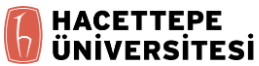 Ek 4.1.: Derslerin haftalık yürütülmesinde izlenebilecek örnek şablonlarHaftalık Plan Şablon 1: 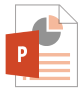 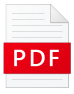 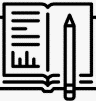 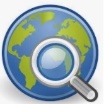 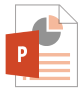 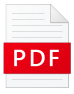 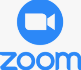 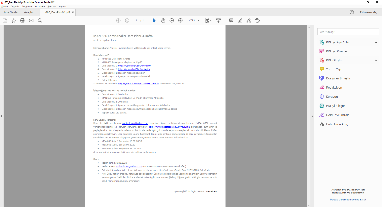 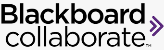 